Mail or fax back attention SHINEThe Annual Medicare Part D Open Enrollment is October 15-December 7Every year plans change. We can help you determine the best plan option available for you. (Please fill out this information according to how it appears on your Medicare health Insurance Card)First Name        Middle   Last   Suffix Address  City     State    Zip  Day-time Phone Number    Alternate Phone Number  Date of Birth    Medicare Claim Number  Effective Date Part A    Effective Date Part B  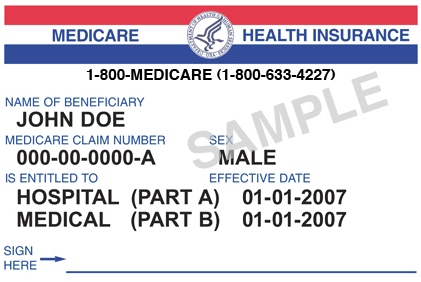 What prescription drug plan do you currently have?  Are you satisfied with your current plan? Yes    No  What is the name of your pharmacy?  Please answer the following to determine if you are eligible for assistanceDo you have MassHealth?    Do you have Prescription Advantage?  How many people in your household?    What is your monthly household income?  Amount of assets (savings accounts, stocks, etc)?  List of medications (if you have more medications or questions, please use the back of this form)NameDosageFrequencyNameDosageFrequencyQuestions: